ИЗВЕЩЕНИЕ 17о проведении процедуры закупки у единственного поставщика на оказание услуг по подготовке и изготовлению полиграфической продукцииСпособ закупки: Закупка у единственного поставщика.Наименование, место нахождения, почтовый адрес, адрес электронной почты, номер контактного телефона Заказчика: Государственное автономное образовательное учреждение дополнительного профессионального образования «Ленинградский областной институт развития образования», 197136, Санкт-Петербург, Чкаловский пр. д. 25а, литер, Аloiro- zakaz@yandex.ru ; т. (812) 372-52-36 доб. 128Контактное лицо: Латушко Валентина АлександровнаПредмет договора с указанием количества поставляемого товара, объема выполняемых работ, оказываемых услуг: оказание услуг по подготовке и изготовлению полиграфической продукции Место поставки товара, выполнения работ, оказания услуг:Согласно договору.Срок и условия выполнения работ, оказания услуг: согласно договору.Сведения о начальной цене договора (цене лота): 589 500,00 рублей (пятьсот восемьдесят девятьтысяч пятьсот рублей 00 копеек), в том числе НДС (если не применяется- указать причину).Условия оплаты: Согласно договору. Место размещения информации: ЕИС РФ, официальный сайт www.zakupki.gov.ru , сайт  ГАОУ ДПО «ЛОИРО» по адресу: loiro.ru10. Срок, место и порядок предоставления документации о закупке, размер, порядок и сроки внесения платы, взимаемой Заказчиком за предоставление документации, если такая плата установлена Заказчиком, за исключением случаев предоставления документации в форме электронного документа: не предусмотрено11. Информация о предоставлении заявок на участие в процедуре закупки у единственного исполнителя: Не предусмотрено.12. Место и дата рассмотрения предложений (заявок) участников закупки и подведения итогов закупки: -  Предложения не  рассматриваются. 13. Приложения:1.Проект договора.Специалист отдела правовой и договорной деятельности                       В.А. ЛатушкоЮрисконсульт    Шеховцева Е.В.            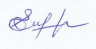 Приложение 1к Извещению № 17ПРОЕКТДоговор №_________________   оказания услугг. Санкт-Петербург                                                 «____» ___________ 2020 годаГосударственное автономное образовательное учреждение дополнительного профессионального образования «Ленинградский областной институт развития образования» (сокращенно ГАОУ ДПО «ЛОИРО»), именуемое в дальнейшем «Заказчик», в лице ректора Ковальчук Ольги Владимировны, действующего на основании Устава, с одной стороны, и_____________________________________, именуемый в дальнейшем «Исполнитель», в лице _____________________, действующего на основании _____________, с другой стороны, а вместе далее именуемые Стороны, заключили настоящий Договор о нижеследующем:Предмет договораИсполнитель обязуется оказать услуги по подготовке и изготовлению полиграфической продукции в соответствии с техническим заданием (Приложение к Договору), являющейся неотъемлемой частью договора, а Заказчик обязуется оплатить услуги в порядке и сроки, установленные настоящим договором. 1.2. Во исполнение предмета настоящего договора Исполнитель обязуется оказать услуги с надлежащим качеством в период с даты заключения договора по 10.08.2020 года.1.3. Дизайн-макеты печатной продукции предоставляются Исполнителю в электронном виде (по электронной почте или на электронном носителе) в форматах ai., pdf., cdr., eps.1.4. Мероприятие  государственной программы Ленинградской области в рамках которого оказывается услуга: «Организация и проведение областного педагогического совета» (далее – Мероприятие).1.5. Основанием для заключения настоящего договора является Федеральный закон от 18 июля 2011 года № 223-ФЗ «О закупках товаров, работ, услуг отдельными видами юридических лиц», Положение «О закупке товаров, работ, услуг ГАОУ ДПО «ЛОИРО».Порядок расчетов и цена договора2.1. Цена Договора составляет  ______ (     ___________) рублей 00 копеек, в т.ч. НДС (если не применяется указать причину.2.2. Начальная цена договора указана с учетом всех расходов на  оказание услуг, в том числе расходов на материалы их доставку, уплату налогов, таможенных пошлин, сборов и иных обязательных платежей, расходов на оформление любых сертификатов и другой технической и/или иной требуемой документации, а также на экспертизы и всех иных расходов, необходимых для исполнения Договора и/или которые могут возникнуть при его исполнении2.3. Заказчик осуществляет оплату услуг по безналичному расчету путем перечисления денежных средств на расчетный счет Исполнителя в следующем порядке:- в течении 7 банковских дней на основании выставленного счета Исполнителем перечисляет предоплата в размере 30% от стоимости договора, что составляет ____________________рублей __копеек  в т. ч. НДС( если применяется);- окончательный расчет в размере 70% от стоимости договора, что составляет ____________________рублей __копеек  в т. ч. НДС( если применяется) производится после удостоверения факта надлежащего оказания услуг Исполнителем в соответствии с условиями настоящего договора путем подписания акта приемки оказанных услуг, товарной накладной в течении 10 банковских дней после представленного счета,  счет-фактуры (при наличии НДС).2.4. Оплата по настоящему Договору осуществляется из средств субсидии на иные цели государственной программы «Современное образование Ленинградской области» в 2020 году в рамках мероприятия «Организация и проведение областного педагогического совета» (Доп. КР 52070504).2.5. Стоимость услуг является твердой и не может изменяться в ходе исполнения договора за исключением случаев, предусмотренных Федеральным законом от 18.07.2011 № 223-ФЗ «О закупках товаров, работ, услуг отдельными видами юридических лиц».2.6. Обязательство Заказчика по оплате услуг считается исполненным после списания денежных средств со счета Заказчика.2.7. В договоре могут быть изменены по соглашению Сторон размер и (или) срок оплаты и (или) объем оказываемых услуг в случае уменьшения в соответствии с Бюджетным кодексом Российской Федерации Заказчику ранее доведенных в установленном порядке лимитов бюджетных обязательств на предоставление субсидийПрава и обязанности сторон3.1. «Исполнитель» обязан:3.1.1. Исполнитель обязуется оказать услугу согласно п. 1.1. настоящего Договора качественно и в срок;3.1.2. Исполнитель гарантирует качество оказанных Услуг (п. 1.1. настоящего Договора), за исключением случаев, на которые распространяются форс-мажорные обстоятельства, предусмотренные гражданским законодательством Российской Федерации;3.1.3. при выполнении указанных в п. 1.1. обязанностей Исполнитель руководствуется:-  действующим гражданским законодательством РФ;- федеральными нормативно-правовыми актами и нормативно-правовыми актами Ленинградской области;- Уставом и локальными актами Заказчика;3.1.4. . Исполнитель обязуется передать Заказчику сигнальные экземпляры (образцы) полиграфической продукции для  корректировки, согласования и утверждения в срок до 30.06.2020 г.3.2. «Исполнитель» имеет право:3.2.1. на получение достоверной и полной информации от Заказчика, связанной с предметом Договора и относиться к информации передаваемой ему Заказчиком как к конфиденциальной;3.2.2. оказать услуги, указанные в п.1.1 настоящего Договора, досрочно, а Заказчик вправе их досрочно принять и оплатить.3.3. «Заказчик»  обязан:3.3.1. оплатить  услуги  по цене и в порядке, указанном в  п. 2 настоящего договора;3.3.2. осмотреть поставленную продукцию по качеству и количеству не позднее 5 дней со дня ее получения и заявить о ее недостатках, несоответствии условиям договора, в противном случае Заказчик теряет право в дальнейшем ссылаться на вышеуказанные недостатки и несоответствия.  3.4. «Заказчик» имеет право:3.4.1. в любое время проверить ход и качество оказания  услуги, выполняемой  Исполнителем, не вмешиваясь в его деятельность.3.5. При приемке полиграфической продукции Стороны руководствуются Инструкцией о порядке приемки продукции производственно-технического назначения и товаров народного потребления по количеству (Постановление Госарбитража СССР от 15.06.1965 № П-6) и Инструкцией о порядке приемки продукции производственно-технического назначения и товаров народного потребления по качеству (Постановление Госарбитража СССР от 25.04.1966 № П-7).4. Сроки действия договора4.1. Договор вступает в силу с момента подписания и действует по 30.09.2020 г., а в части исполнения сторонами своих обязательств, до полного их исполнения. 5. Ответственность сторон5.1.  Исполнитель несёт ответственность за соответствие оказанных им услуг требованиям Заказчика в соответствии с законодательством РФ. 5.2. Стороны  несут ответственность за надлежащее исполнение настоящего договора в рамках норм российского  гражданского законодательства.5.3. Не считается виной Заказчика и не является основанием применения мер ответственности отмена мероприятия, в связи с мерами по предотвращению распространения (профилактики) новой коронавирусной инфекции, мерами направленными на противодействие терроризма и военной угрозы, иными мерами, предусмотренными нормативными актами Российской Федерации, Ленинградской области6. Изменение, дополнение и расторжение настоящего договора6.1. Настоящий Договор может быть изменен или дополнен по взаимному согласию Сторон, выраженному в письменной форме и подписанному уполномоченными на то в установленном порядке представителями Сторон. Договор может быть изменен или дополнен и по иным основаниям, предусмотренным законодательством Российской Федерации.6.2. Настоящий Договор может быть расторгнут по соглашению Сторон, а также в иных случаях, установленных законодательством Российской Федерации.6.3. Заказчик имеет право в одностороннем порядке отказаться от исполнения договора, в соответствии с пунктом 2 статьи 407 и пунктом 4 статьи 450 ГК РФ, при неисполнении, ненадлежащем исполнении Исполнителем условий договора, в случаях:- несвоевременного оказания и неоказания услуг;- существенного изменения обстоятельств, из которых Стороны исходили при заключении договора.6.4. При принятии решения об отказе от исполнения Договора Заказчик направляет письменное уведомление Исполнителю с указанием даты, с которой Договор будет расторгнут.6.5. В случае отказа Заказчика от исполнения Договора в одностороннем порядке Заказчик оплачивает Исполнителю стоимость фактически оказанных и документально подтвержденных услуг в объеме, который позволяет принять их к учету в соответствии с Федеральным законом от 06.12.2011 г. № 402 «О бухгалтерском учете».7. Заключительные положения7.1. Все споры и разногласия, которые могут возникнуть между Сторонами при исполнении условий настоящего Договора, разрешаются путем переговоров. Претензионный порядок является обязательным и составляет 10 (десять) календарных дней.7.2. В случае если по итогам переговоров Сторонам не удалось урегулировать спорные вопросы, споры разрешаются в Арбитражном суде г. Санкт-Петербурга и Ленинградской области в порядке, установленном действующим законодательством Российской Федерации.7.3. Все изменения, дополнения к Договору действительны, если они оформлены в письменной форме и подписаны обеими сторонами.7.4.Приложения к настоящему договору являются неотъемлемой частью договора.7.5. Настоящий договор составлен в двух экземплярах, имеющих равную юридическую силу, по одному для каждой Стороны.8. Адреса и другие реквизиты сторонПриложение     к договору от ____._____. 2020  г. №_________  Техническое задание на оказание услуг по подготовке и изготовлению полиграфической продукцииПодготовка и изготовление полиграфической продукции в рамках Мероприятия  государственной программы Ленинградской области «Организация и проведение областного педагогического совета» (далее – Мероприятие).Доставка полиграфической продукции силами и средствами Исполнителя по адресу: г. Санкт-Петербург, Чкаловский пр., д. 25А, лит. А (ГАОУ ДПО «ЛОИРО») в соответствии со сроками, изложенными в п.1 технического задания.Исполнитель вправе  поставить продукцию досрочно, а Заказчик - досрочно  принять и оплатить.Настоящее техническое задание является неотъемлемой частью Договора, оформлено в двух экземплярах,  по одному экземпляру для  каждой стороны..Техническое задание составил  ____________________ Большакова Н.А.СОГЛАСОВАНО:Проректор по учебно-методической   деятельности  ________________Шаталов М.А.июня  2020 г           УТВЕРЖДАЮ:Ректор ГАОУ ДПО «ЛОИРО»______________Ковальчук О.В. июня   2020 г.Заказчик:Исполнитель: ГАОУ ДПО «ЛОИРО»Юридический (фактический) адрес: 197136, г. Санкт-Петербург, Чкаловский пр., дом 25а,  Лит. А. ИНН 4705016800 /КПП 781301001,   ОГРН 1024701243390Банковские реквизиты:Отдельный л/сч 31456У57230 в УФК по Ленинградской области  р/сч 40601810900001000022 Отделение Ленинградское г. Санкт-ПетербургБИК 044106001,  ОКВЭД 85.42, ОКТМО 40392000Ректор _______________О.В. Ковальчук№п/пНаименование печатной продукцииКол-во,экз.ХарактеристикаСт-ть, руб.СрокизготовленияСборник «План работы комитета на 2020-2021 учебный год» 150 Формат А4 альбомный вариант, пружина серебро по длинной стороне.Обложка: дизайнерский картон 350 гр., цветная печать 4+0Блок: 1+1, мелованная  матовая бумага 200 гр., 88 полос.Разработка дизайн-макета обложки, верстка текста, корректура.06.07.2020Сборник «Результаты деятельности системы образования Ленинградской области  в 2019-2020 году»100 Формат А4 в сложении, книжный вариант, брошюровка на скрепку, квадрачение корешка. Обложка: мелованная матовая бумага 300 гр., цветная печать 4+0Блок: мелованная матовая бумага 170 гр., 4+4, 44 полосы.Разработка дизайн-макета обложки, верстка текста, корректура.06.07.2020Сборник «Реализация национальных проектов в сфере образования Ленинградской области»100 Формат А4 в сложении книжный вариант, брошюровка: пурклей.Обложка: мелованная матовая бумага 300 гр.. 4+0. Блок: мелованная матовая бумага 170 гр., 4+4, 80 полос.Разработка дизайн-макета обложки, верстка текста, корректура06.07.2020Сборник «Лучшие практики организации дистанционного обучения в Ленинградской области» 100 Формат А4 в сложении книжный вариант, брошюровка: пурклей.Обложка: мелованная матовая бумага 300 гр.. 4+0. Блок: мелованная матовая бумага 170 гр., 4+4, 80 полос. Разработка дизайн-макета обложки, верстка текста, корректура.06.07.2020Инструктивно-методические рекомендации по организации образовательного процесса на 2020-2021 учебный год400 Формат А4 в сложении, книжный вариант, брошюровка на скрепку, квадрачение корешка.Обложка: мелованная матовая бумага, цветная печать, 4+0, Блок: офсет 80 гр., 1+1, 40 полос.Разработка дизайн-макета обложки, верстка текста, корректура.06.07.2020Программа педагогического совета450 Формат А5 в сложении, книжный вариант.Обложка: мелованная матовая бумага 250 гр., 4+4Блок: мелованная матовая бумага 150 гр., 4+4, 12 полос.	Разработка дизайн-макета обложки, верстка текста.10.08.2020Сборник «Итоги реновации образовательных организаций Ленинградской области»100 Формат А4 в сложении книжный вариант, брошюровка: пурклей.Обложка: мелованная матовая бумага 300 гр.. 4+0. Блок: мелованная матовая бумага 170 гр., 4+4, 80 полос. Разработка дизайн-макета обложки, верстка текста, корректура.06.07.2020Персональные приглашения с конвертами100 Приглашения 210*100 в сложении, цветная печать 4+4. Материал: дизайнерская бумага престиж 300 гр. Персонализация.Конверты евро для приглашений, цветная печать, персонализация.Разработка дизайн-макета.10.08.2020ИТОГО: общая стоимость продукции пятьсот восемьдесят девять тысяч пятьсот рублей 00 копеек  ИТОГО: общая стоимость продукции пятьсот восемьдесят девять тысяч пятьсот рублей 00 копеек  ИТОГО: общая стоимость продукции пятьсот восемьдесят девять тысяч пятьсот рублей 00 копеек  ИТОГО: общая стоимость продукции пятьсот восемьдесят девять тысяч пятьсот рублей 00 копеек  589500,00В т.ч.НДС589500,00В т.ч.НДСЗаказчик:ГАОУ ДПО «ЛОИРО»Ректор_____________О.В. КовальчукИсполнитель: